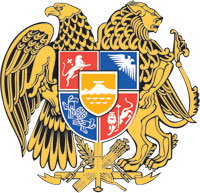 ՀԱՅԱՍՏԱՆԻ  ՀԱՆՐԱՊԵՏՈՒԹՅԱՆ  ԿԱՌԱՎԱՐՈՒԹՅՈՒՆՈ  Ր  Ո  Շ  Ո Ւ  Մ2 մարտի 2023 թվականի N        -Ն«ՀԱՅԱՍՏԱՆԻ ՀԱՆՐԱՊԵՏՈՒԹՅԱՆ 2023 ԹՎԱԿԱՆԻ ՊԵՏԱԿԱՆ ԲՅՈՒՋԵԻ ՄԱՍԻՆ» ՀԱՅԱՍՏԱՆԻ ՀԱՆՐԱՊԵՏՈՒԹՅԱՆ ՕՐԵՆՔՈՒՄ ՎԵՐԱԲԱՇԽՈՒՄ, ՀԱՅԱՍՏԱՆԻ ՀԱՆՐԱՊԵՏՈՒԹՅԱՆ ԿԱՌԱՎԱՐՈՒԹՅԱՆ 2022 ԹՎԱԿԱՆԻ ԴԵԿՏԵՄԲԵՐԻ 29-Ի N 2111-Ն ՈՐՈՇՄԱՆ ՄԵՋ ՓՈՓՈԽՈՒԹՅՈՒՆՆԵՐ ՈՒ ԼՐԱՑՈՒՄՆԵՐ ԿԱՏԱՐԵԼՈՒ ԵՎ ՀԱՅԱՍՏԱՆԻ ՀԱՆՐԱՊԵՏՈՒԹՅԱՆ ԱՇԽԱՏԱՆՔԻ ԵՎ ՍՈՑԻԱԼԱԿԱՆ ՀԱՐՑԵՐԻ ՆԱԽԱՐԱՐՈՒԹՅԱՆԸ ԳՈՒՄԱՐ ՀԱՏԿԱՑՆԵԼՈՒ ՄԱՍԻՆ-----------------------------------------------------------------------------------------------------------------«Հայաստանի Հանրապետության բյուջետային համակարգի մասին» Հայաստանի Հանրապետության օրենքի 19-րդ և 23-րդ հոդվածների 3-րդ մասերին և «Նորմատիվ իրավական ակտերի մասին» Հայաստանի Հանրապետության օրենքի 33-րդ հոդվածին համապատասխան՝ Հայաստանի Հանրապետության կառավարությունը    ո ր ո շ ու մ    է.1. «Հայաստանի Հանրապետության 2023 թվականի պետական բյուջեի մասին» Հայաստանի Հանրապետության օրենքի N 1 հավելվածի N 2 աղյուսակում կատարել վերաբաշխում և Հայաստանի Հանրապետության կառավարության 2022 թվականի դեկտեմբերի 29-ի «Հայաստանի Հանրապետության 2023 թվականի պետական բյուջեի կատարումն ապահովող միջոցառումների մասին» N 2111-Ն որոշման NN 3, 4, 5, 9 և 9.1 հավելվածներում կատարել փոփոխություններ և լրացումներ՝ համաձայն NN 1, 2, 3, 4 և 5 հավելվածների:2. Սույն որոշումն ուժի մեջ է մտնում պաշտոնական հրապարակմանը հաջորդող օրվանից։ՀԱՅԱՍՏԱՆԻ ՀԱՆՐԱՊԵՏՈՒԹՅԱՆ                           ՎԱՐՉԱՊԵՏ			                                Ն. ՓԱՇԻՆՅԱՆ   Երևան   Հավելված N 1         ՀՀ կառավարության 2023 թվականի					    								          մարտի 2-ի N             - Ն որոշմանՀԱՅԱՍՏԱՆԻ  ՀԱՆՐԱՊԵՏՈՒԹՅԱՆ 	 ՎԱՐՉԱՊԵՏԻ ԱՇԽԱՏԱԿԱԶՄԻ  	        ՂԵԿԱՎԱՐԻ ՏԵՂԱԿԱԼ	                                    						 Բ. ԲԱԴԱԼՅԱՆ   Հավելված N 2         ՀՀ կառավարության 2023 թվականի					    								          մարտի 2-ի N             - Ն որոշմանՀԱՅԱՍՏԱՆԻ  ՀԱՆՐԱՊԵՏՈՒԹՅԱՆ 	 ՎԱՐՉԱՊԵՏԻ ԱՇԽԱՏԱԿԱԶՄԻ  	        ՂԵԿԱՎԱՐԻ ՏԵՂԱԿԱԼ	                                    						 Բ. ԲԱԴԱԼՅԱՆ   Հավելված N 3         ՀՀ կառավարության 2023 թվականի					    								          մարտի 2-ի N             - Ն որոշմանՀԱՅԱՍՏԱՆԻ  ՀԱՆՐԱՊԵՏՈՒԹՅԱՆ 	 ՎԱՐՉԱՊԵՏԻ ԱՇԽԱՏԱԿԱԶՄԻ  	        ՂԵԿԱՎԱՐԻ ՏԵՂԱԿԱԼ	                                    						 Բ. ԲԱԴԱԼՅԱՆ   Հավելված N 4         ՀՀ կառավարության 2023 թվականի					    								          մարտի 2-ի N             - Ն որոշմանՀԱՅԱՍՏԱՆԻ  ՀԱՆՐԱՊԵՏՈՒԹՅԱՆ 	 ՎԱՐՉԱՊԵՏԻ ԱՇԽԱՏԱԿԱԶՄԻ  	        ՂԵԿԱՎԱՐԻ ՏԵՂԱԿԱԼ	                                    						 Բ. ԲԱԴԱԼՅԱՆ   Հավելված N 5         ՀՀ կառավարության 2023 թվականի					    								          մարտի 2-ի N             - Ն որոշմանՀԱՅԱՍՏԱՆԻ  ՀԱՆՐԱՊԵՏՈՒԹՅԱՆ 	 ՎԱՐՉԱՊԵՏԻ ԱՇԽԱՏԱԿԱԶՄԻ  	        ՂԵԿԱՎԱՐԻ ՏԵՂԱԿԱԼ	                                    						 Բ. ԲԱԴԱԼՅԱՆ«ՀԱՅԱՍՏԱՆԻ ՀԱՆՐԱՊԵՏՈՒԹՅԱՆ 2023 ԹՎԱԿԱՆԻ ՊԵՏԱԿԱՆ ԲՅՈՒՋԵԻ ՄԱՍԻՆ» ՀԱՅԱՍՏԱՆԻ ՀԱՆՐԱՊԵՏՈՒԹՅԱՆ ՕՐԵՆՔԻ N 1 ՀԱՎԵԼՎԱԾԻ N 2 ԱՂՅՈՒՍԱԿՈՒՄ ԿԱՏԱՐՎՈՂ ՎԵՐԱԲԱՇԽՈՒՄԸ ԵՎ ՀԱՅԱՍՏԱՆԻ ՀԱՆՐԱՊԵՏՈՒԹՅԱՆ ԿԱՌԱՎԱՐՈՒԹՅԱՆ 2022 ԹՎԱԿԱՆԻ ԴԵԿՏԵՄԲԵՐԻ 29-Ի N 2111-Ն ՈՐՈՇՄԱՆ N 5 ՀԱՎԵԼՎԱԾԻ N 1 ԱՂՅՈՒՍԱԿՈՒՄ ԿԱՏԱՐՎՈՂ ՓՈՓՈԽՈՒԹՅՈՒՆՆԵՐԸ ԵՎ ԼՐԱՑՈՒՄՆԵՐԸ«ՀԱՅԱՍՏԱՆԻ ՀԱՆՐԱՊԵՏՈՒԹՅԱՆ 2023 ԹՎԱԿԱՆԻ ՊԵՏԱԿԱՆ ԲՅՈՒՋԵԻ ՄԱՍԻՆ» ՀԱՅԱՍՏԱՆԻ ՀԱՆՐԱՊԵՏՈՒԹՅԱՆ ՕՐԵՆՔԻ N 1 ՀԱՎԵԼՎԱԾԻ N 2 ԱՂՅՈՒՍԱԿՈՒՄ ԿԱՏԱՐՎՈՂ ՎԵՐԱԲԱՇԽՈՒՄԸ ԵՎ ՀԱՅԱՍՏԱՆԻ ՀԱՆՐԱՊԵՏՈՒԹՅԱՆ ԿԱՌԱՎԱՐՈՒԹՅԱՆ 2022 ԹՎԱԿԱՆԻ ԴԵԿՏԵՄԲԵՐԻ 29-Ի N 2111-Ն ՈՐՈՇՄԱՆ N 5 ՀԱՎԵԼՎԱԾԻ N 1 ԱՂՅՈՒՍԱԿՈՒՄ ԿԱՏԱՐՎՈՂ ՓՈՓՈԽՈՒԹՅՈՒՆՆԵՐԸ ԵՎ ԼՐԱՑՈՒՄՆԵՐԸ«ՀԱՅԱՍՏԱՆԻ ՀԱՆՐԱՊԵՏՈՒԹՅԱՆ 2023 ԹՎԱԿԱՆԻ ՊԵՏԱԿԱՆ ԲՅՈՒՋԵԻ ՄԱՍԻՆ» ՀԱՅԱՍՏԱՆԻ ՀԱՆՐԱՊԵՏՈՒԹՅԱՆ ՕՐԵՆՔԻ N 1 ՀԱՎԵԼՎԱԾԻ N 2 ԱՂՅՈՒՍԱԿՈՒՄ ԿԱՏԱՐՎՈՂ ՎԵՐԱԲԱՇԽՈՒՄԸ ԵՎ ՀԱՅԱՍՏԱՆԻ ՀԱՆՐԱՊԵՏՈՒԹՅԱՆ ԿԱՌԱՎԱՐՈՒԹՅԱՆ 2022 ԹՎԱԿԱՆԻ ԴԵԿՏԵՄԲԵՐԻ 29-Ի N 2111-Ն ՈՐՈՇՄԱՆ N 5 ՀԱՎԵԼՎԱԾԻ N 1 ԱՂՅՈՒՍԱԿՈՒՄ ԿԱՏԱՐՎՈՂ ՓՈՓՈԽՈՒԹՅՈՒՆՆԵՐԸ ԵՎ ԼՐԱՑՈՒՄՆԵՐԸ«ՀԱՅԱՍՏԱՆԻ ՀԱՆՐԱՊԵՏՈՒԹՅԱՆ 2023 ԹՎԱԿԱՆԻ ՊԵՏԱԿԱՆ ԲՅՈՒՋԵԻ ՄԱՍԻՆ» ՀԱՅԱՍՏԱՆԻ ՀԱՆՐԱՊԵՏՈՒԹՅԱՆ ՕՐԵՆՔԻ N 1 ՀԱՎԵԼՎԱԾԻ N 2 ԱՂՅՈՒՍԱԿՈՒՄ ԿԱՏԱՐՎՈՂ ՎԵՐԱԲԱՇԽՈՒՄԸ ԵՎ ՀԱՅԱՍՏԱՆԻ ՀԱՆՐԱՊԵՏՈՒԹՅԱՆ ԿԱՌԱՎԱՐՈՒԹՅԱՆ 2022 ԹՎԱԿԱՆԻ ԴԵԿՏԵՄԲԵՐԻ 29-Ի N 2111-Ն ՈՐՈՇՄԱՆ N 5 ՀԱՎԵԼՎԱԾԻ N 1 ԱՂՅՈՒՍԱԿՈՒՄ ԿԱՏԱՐՎՈՂ ՓՈՓՈԽՈՒԹՅՈՒՆՆԵՐԸ ԵՎ ԼՐԱՑՈՒՄՆԵՐԸ«ՀԱՅԱՍՏԱՆԻ ՀԱՆՐԱՊԵՏՈՒԹՅԱՆ 2023 ԹՎԱԿԱՆԻ ՊԵՏԱԿԱՆ ԲՅՈՒՋԵԻ ՄԱՍԻՆ» ՀԱՅԱՍՏԱՆԻ ՀԱՆՐԱՊԵՏՈՒԹՅԱՆ ՕՐԵՆՔԻ N 1 ՀԱՎԵԼՎԱԾԻ N 2 ԱՂՅՈՒՍԱԿՈՒՄ ԿԱՏԱՐՎՈՂ ՎԵՐԱԲԱՇԽՈՒՄԸ ԵՎ ՀԱՅԱՍՏԱՆԻ ՀԱՆՐԱՊԵՏՈՒԹՅԱՆ ԿԱՌԱՎԱՐՈՒԹՅԱՆ 2022 ԹՎԱԿԱՆԻ ԴԵԿՏԵՄԲԵՐԻ 29-Ի N 2111-Ն ՈՐՈՇՄԱՆ N 5 ՀԱՎԵԼՎԱԾԻ N 1 ԱՂՅՈՒՍԱԿՈՒՄ ԿԱՏԱՐՎՈՂ ՓՈՓՈԽՈՒԹՅՈՒՆՆԵՐԸ ԵՎ ԼՐԱՑՈՒՄՆԵՐԸ«ՀԱՅԱՍՏԱՆԻ ՀԱՆՐԱՊԵՏՈՒԹՅԱՆ 2023 ԹՎԱԿԱՆԻ ՊԵՏԱԿԱՆ ԲՅՈՒՋԵԻ ՄԱՍԻՆ» ՀԱՅԱՍՏԱՆԻ ՀԱՆՐԱՊԵՏՈՒԹՅԱՆ ՕՐԵՆՔԻ N 1 ՀԱՎԵԼՎԱԾԻ N 2 ԱՂՅՈՒՍԱԿՈՒՄ ԿԱՏԱՐՎՈՂ ՎԵՐԱԲԱՇԽՈՒՄԸ ԵՎ ՀԱՅԱՍՏԱՆԻ ՀԱՆՐԱՊԵՏՈՒԹՅԱՆ ԿԱՌԱՎԱՐՈՒԹՅԱՆ 2022 ԹՎԱԿԱՆԻ ԴԵԿՏԵՄԲԵՐԻ 29-Ի N 2111-Ն ՈՐՈՇՄԱՆ N 5 ՀԱՎԵԼՎԱԾԻ N 1 ԱՂՅՈՒՍԱԿՈՒՄ ԿԱՏԱՐՎՈՂ ՓՈՓՈԽՈՒԹՅՈՒՆՆԵՐԸ ԵՎ ԼՐԱՑՈՒՄՆԵՐԸ«ՀԱՅԱՍՏԱՆԻ ՀԱՆՐԱՊԵՏՈՒԹՅԱՆ 2023 ԹՎԱԿԱՆԻ ՊԵՏԱԿԱՆ ԲՅՈՒՋԵԻ ՄԱՍԻՆ» ՀԱՅԱՍՏԱՆԻ ՀԱՆՐԱՊԵՏՈՒԹՅԱՆ ՕՐԵՆՔԻ N 1 ՀԱՎԵԼՎԱԾԻ N 2 ԱՂՅՈՒՍԱԿՈՒՄ ԿԱՏԱՐՎՈՂ ՎԵՐԱԲԱՇԽՈՒՄԸ ԵՎ ՀԱՅԱՍՏԱՆԻ ՀԱՆՐԱՊԵՏՈՒԹՅԱՆ ԿԱՌԱՎԱՐՈՒԹՅԱՆ 2022 ԹՎԱԿԱՆԻ ԴԵԿՏԵՄԲԵՐԻ 29-Ի N 2111-Ն ՈՐՈՇՄԱՆ N 5 ՀԱՎԵԼՎԱԾԻ N 1 ԱՂՅՈՒՍԱԿՈՒՄ ԿԱՏԱՐՎՈՂ ՓՈՓՈԽՈՒԹՅՈՒՆՆԵՐԸ ԵՎ ԼՐԱՑՈՒՄՆԵՐԸ(հազ. դրամ)(հազ. դրամ)Ծրագրային դասիչըԾրագրային դասիչըԲյուջետային հատկացումների գլխավոր կարգադրիչների, ծրագրերի և միջոցառումների անվանումներըՑուցանիշների փոփոխությունը ավելացումները նշված են դրական նշանով, իսկ նվազեցումները՝ փակագծերումՑուցանիշների փոփոխությունը ավելացումները նշված են դրական նշանով, իսկ նվազեցումները՝ փակագծերումՑուցանիշների փոփոխությունը ավելացումները նշված են դրական նշանով, իսկ նվազեցումները՝ փակագծերումՑուցանիշների փոփոխությունը ավելացումները նշված են դրական նշանով, իսկ նվազեցումները՝ փակագծերումծրագիրըմիջոցառումըԲյուջետային հատկացումների գլխավոր կարգադրիչների, ծրագրերի և միջոցառումների անվանումները առաջին եռամսյակ  առաջին կիսամյակ  ինն ամիս տարի ԸՆԴԱՄԵՆԸ0.0 0.0 0.0 0.0  ՀՀ կառավարություն(6,600.0)(6,600.0)(6,600.0)(6,600.0)1139 Ծրագրի անվանումը(6,600.0)(6,600.0)(6,600.0)(6,600.0) ՀՀ կառավարության պահուստային ֆոնդ Ծրագրի նպատակը Պետական բյուջեում չկանխատեսված, ինչպես նաև բյուջետային երաշխիքների ապահովման ծախսերի ֆինանսավորման ապահովում Վերջնական արդյունքի նկարագրությունը Պահուստային ֆոնդի կառավարման արդյունավետության և թափանցիկության ապահովում Ծրագրի միջոցառումներ Ծրագրի միջոցառումներ Ծրագրի միջոցառումներ11001 Միջոցառման անվանումը(6,600.0)(6,600.0)(6,600.0)(6,600.0)11001 ՀՀ կառավարության պահուստային ֆոնդ11001 Միջոցառման նկարագրությունը11001 ՀՀ պետական բյուջեում նախատեսված ելքերի լրացուցիչ ֆինանսավորման, պետական բյուջեում չկանխատեսված ելքերի, ինչպես նաև բյուջետային երաշխիքների ապահովման ելքերի ֆինանսավորման ապահովում11001 Միջոցառման տեսակը11001 Ծառայությունների մատուցում ՀՀ աշխատանքի և սոցիալական հարցերի նախարարություն6,600.06,600.06,600.06,600.01205 Ծրագրի անվանումը6,600.0 6,600.0 6,600.0 6,600.0  Սոցիալական ապահովություն Ծրագրի նպատակը Սոցիալական ապահովության իրավունքի իրականացման ապահովում Վերջնական արդյունքի նկարագրությունը Սոցիալական ապահովության իրավունքի իրականացումԾրագրի միջոցառումներԾրագրի միջոցառումներԾրագրի միջոցառումներ12020 Միջոցառման անվանումը6,600.0 6,600.0 6,600.0 6,600.0 Ռազմական դրությամբ պայմանավորված՝ դրամական աջակցություն քաղաքացիական անձանց շրջանում զոհերի, ինչպես նաև անհայտ կորածների ընտանիքներին և հաշմանդամություն ձեռք բերած անձանց Միջոցառման նկարագրությունը2020 թվականի սեպտեմբերի 27-ից Ադրբեջանի Հանրապետության կողմից Արցախի Հանրապետության ուղղությամբ սկսված պատերազմական գործողությունների հետևանքով քաղաքացիական անձանց շրջանում զոհերի, ինչպես նաև անհայտ կորածների ընտանիքներին և հաշմանդամություն ձեռք բերած անձանց սոցիալական աջակցության տրամադրում  Միջոցառման տեսակը Տրանսֆերտների տրամադրումՀԱՅԱՍՏԱՆԻ ՀԱՆՐԱՊԵՏՈՒԹՅԱՆ ԿԱՌԱՎԱՐՈՒԹՅԱՆ 2022 ԹՎԱԿԱՆԻ ԴԵԿՏԵՄԲԵՐԻ 29-Ի N 2111-Ն ՈՐՈՇՄԱՆ  NN 3 ԵՎ 4 ՀԱՎԵԼՎԱԾՆԵՐՈՒՄ ԿԱՏԱՐՎՈՂ ՓՈՓՈԽՈՒԹՅՈՒՆՆԵՐԸ ԵՎ ԼՐԱՑՈՒՄՆԵՐԸՀԱՅԱՍՏԱՆԻ ՀԱՆՐԱՊԵՏՈՒԹՅԱՆ ԿԱՌԱՎԱՐՈՒԹՅԱՆ 2022 ԹՎԱԿԱՆԻ ԴԵԿՏԵՄԲԵՐԻ 29-Ի N 2111-Ն ՈՐՈՇՄԱՆ  NN 3 ԵՎ 4 ՀԱՎԵԼՎԱԾՆԵՐՈՒՄ ԿԱՏԱՐՎՈՂ ՓՈՓՈԽՈՒԹՅՈՒՆՆԵՐԸ ԵՎ ԼՐԱՑՈՒՄՆԵՐԸՀԱՅԱՍՏԱՆԻ ՀԱՆՐԱՊԵՏՈՒԹՅԱՆ ԿԱՌԱՎԱՐՈՒԹՅԱՆ 2022 ԹՎԱԿԱՆԻ ԴԵԿՏԵՄԲԵՐԻ 29-Ի N 2111-Ն ՈՐՈՇՄԱՆ  NN 3 ԵՎ 4 ՀԱՎԵԼՎԱԾՆԵՐՈՒՄ ԿԱՏԱՐՎՈՂ ՓՈՓՈԽՈՒԹՅՈՒՆՆԵՐԸ ԵՎ ԼՐԱՑՈՒՄՆԵՐԸՀԱՅԱՍՏԱՆԻ ՀԱՆՐԱՊԵՏՈՒԹՅԱՆ ԿԱՌԱՎԱՐՈՒԹՅԱՆ 2022 ԹՎԱԿԱՆԻ ԴԵԿՏԵՄԲԵՐԻ 29-Ի N 2111-Ն ՈՐՈՇՄԱՆ  NN 3 ԵՎ 4 ՀԱՎԵԼՎԱԾՆԵՐՈՒՄ ԿԱՏԱՐՎՈՂ ՓՈՓՈԽՈՒԹՅՈՒՆՆԵՐԸ ԵՎ ԼՐԱՑՈՒՄՆԵՐԸՀԱՅԱՍՏԱՆԻ ՀԱՆՐԱՊԵՏՈՒԹՅԱՆ ԿԱՌԱՎԱՐՈՒԹՅԱՆ 2022 ԹՎԱԿԱՆԻ ԴԵԿՏԵՄԲԵՐԻ 29-Ի N 2111-Ն ՈՐՈՇՄԱՆ  NN 3 ԵՎ 4 ՀԱՎԵԼՎԱԾՆԵՐՈՒՄ ԿԱՏԱՐՎՈՂ ՓՈՓՈԽՈՒԹՅՈՒՆՆԵՐԸ ԵՎ ԼՐԱՑՈՒՄՆԵՐԸՀԱՅԱՍՏԱՆԻ ՀԱՆՐԱՊԵՏՈՒԹՅԱՆ ԿԱՌԱՎԱՐՈՒԹՅԱՆ 2022 ԹՎԱԿԱՆԻ ԴԵԿՏԵՄԲԵՐԻ 29-Ի N 2111-Ն ՈՐՈՇՄԱՆ  NN 3 ԵՎ 4 ՀԱՎԵԼՎԱԾՆԵՐՈՒՄ ԿԱՏԱՐՎՈՂ ՓՈՓՈԽՈՒԹՅՈՒՆՆԵՐԸ ԵՎ ԼՐԱՑՈՒՄՆԵՐԸՀԱՅԱՍՏԱՆԻ ՀԱՆՐԱՊԵՏՈՒԹՅԱՆ ԿԱՌԱՎԱՐՈՒԹՅԱՆ 2022 ԹՎԱԿԱՆԻ ԴԵԿՏԵՄԲԵՐԻ 29-Ի N 2111-Ն ՈՐՈՇՄԱՆ  NN 3 ԵՎ 4 ՀԱՎԵԼՎԱԾՆԵՐՈՒՄ ԿԱՏԱՐՎՈՂ ՓՈՓՈԽՈՒԹՅՈՒՆՆԵՐԸ ԵՎ ԼՐԱՑՈՒՄՆԵՐԸՀԱՅԱՍՏԱՆԻ ՀԱՆՐԱՊԵՏՈՒԹՅԱՆ ԿԱՌԱՎԱՐՈՒԹՅԱՆ 2022 ԹՎԱԿԱՆԻ ԴԵԿՏԵՄԲԵՐԻ 29-Ի N 2111-Ն ՈՐՈՇՄԱՆ  NN 3 ԵՎ 4 ՀԱՎԵԼՎԱԾՆԵՐՈՒՄ ԿԱՏԱՐՎՈՂ ՓՈՓՈԽՈՒԹՅՈՒՆՆԵՐԸ ԵՎ ԼՐԱՑՈՒՄՆԵՐԸՀԱՅԱՍՏԱՆԻ ՀԱՆՐԱՊԵՏՈՒԹՅԱՆ ԿԱՌԱՎԱՐՈՒԹՅԱՆ 2022 ԹՎԱԿԱՆԻ ԴԵԿՏԵՄԲԵՐԻ 29-Ի N 2111-Ն ՈՐՈՇՄԱՆ  NN 3 ԵՎ 4 ՀԱՎԵԼՎԱԾՆԵՐՈՒՄ ԿԱՏԱՐՎՈՂ ՓՈՓՈԽՈՒԹՅՈՒՆՆԵՐԸ ԵՎ ԼՐԱՑՈՒՄՆԵՐԸՀԱՅԱՍՏԱՆԻ ՀԱՆՐԱՊԵՏՈՒԹՅԱՆ ԿԱՌԱՎԱՐՈՒԹՅԱՆ 2022 ԹՎԱԿԱՆԻ ԴԵԿՏԵՄԲԵՐԻ 29-Ի N 2111-Ն ՈՐՈՇՄԱՆ  NN 3 ԵՎ 4 ՀԱՎԵԼՎԱԾՆԵՐՈՒՄ ԿԱՏԱՐՎՈՂ ՓՈՓՈԽՈՒԹՅՈՒՆՆԵՐԸ ԵՎ ԼՐԱՑՈՒՄՆԵՐԸՀԱՅԱՍՏԱՆԻ ՀԱՆՐԱՊԵՏՈՒԹՅԱՆ ԿԱՌԱՎԱՐՈՒԹՅԱՆ 2022 ԹՎԱԿԱՆԻ ԴԵԿՏԵՄԲԵՐԻ 29-Ի N 2111-Ն ՈՐՈՇՄԱՆ  NN 3 ԵՎ 4 ՀԱՎԵԼՎԱԾՆԵՐՈՒՄ ԿԱՏԱՐՎՈՂ ՓՈՓՈԽՈՒԹՅՈՒՆՆԵՐԸ ԵՎ ԼՐԱՑՈՒՄՆԵՐԸ(հազ. դրամ)(հազ. դրամ)Գործառական դասիչըԳործառական դասիչըԳործառական դասիչըԾրագրային դասիչըԾրագրային դասիչըԲյուջետային ծախսերի գործառական դասակարգման բաժինների, խմբերի և դասերի, բյուջետային ծրագրերի միջոցառումների, բյուջետային հատկացումների գլխավոր կարգադրիչների անվանումներըՑուցանիշների փոփոխությունը ավելացումները նշված են դրական նշանով, իսկ նվազեցումները՝ փակագծերումՑուցանիշների փոփոխությունը ավելացումները նշված են դրական նշանով, իսկ նվազեցումները՝ փակագծերումՑուցանիշների փոփոխությունը ավելացումները նշված են դրական նշանով, իսկ նվազեցումները՝ փակագծերումՑուցանիշների փոփոխությունը ավելացումները նշված են դրական նշանով, իսկ նվազեցումները՝ փակագծերումՑուցանիշների փոփոխությունը ավելացումները նշված են դրական նշանով, իսկ նվազեցումները՝ փակագծերումբաժինըխումբըդասըծրագիրըմիջոցառումըԲյուջետային ծախսերի գործառական դասակարգման բաժինների, խմբերի և դասերի, բյուջետային ծրագրերի միջոցառումների, բյուջետային հատկացումների գլխավոր կարգադրիչների անվանումները առաջին եռամսյակ  առաջին կիսամյակ  ինն ամիս տարի ԸՆԴԱՄԵՆԸ՝ ԾԱԽՍԵՐ0.0 0.0 0.0 0.0  այդ թվում` ՀՀ աշխատանքի և սոցիալական հարցերի նախարարություն6,600.0 6,600.0 6,600.0 6,600.0  10 ՍՈՑԻԱԼԱԿԱՆ ՊԱՇՏՊԱՆՈՒԹՅՈՒՆ6,600.0 6,600.0 6,600.0 6,600.0  այդ թվում`09 Սոցիալական պաշտպանություն (այլ դասերին չպատկանող)6,600.0 6,600.0 6,600.0 6,600.0 այդ թվում՝02 Սոցիալական պաշտպանությանը տրամադրվող օժանդակ ծառայություններ (այլ դասերին չպատկանող)6,600.0 6,600.0 6,600.0 6,600.0  այդ թվում`1205 Սոցիալական ապահովություն6,600.0 6,600.0 6,600.0 6,600.0  այդ թվում`12020Ռազմական դրությամբ պայմանավորված՝ դրամական աջակցություն քաղաքացիական անձանց շրջանում զոհերի, ինչպես նաև անհայտ կորածների ընտանիքներին և հաշմանդամություն ձեռք բերած անձանց6,600.0 6,600.0 6,600.0 6,600.0  այդ թվում` ըստ կատարողների ՀՀ աշխատանքի և սոցիալական հարցերի նախարարություն6,600.0 6,600.0 6,600.0 6,600.0  այդ թվում` բյուջետային ծախսերի տնտեսագիտական դասակարգման հոդվածներ ԸՆԴԱՄԵՆԸ՝ ԾԱԽՍԵՐ6,600.0 6,600.0 6,600.0 6,600.0  ԸՆԹԱՑԻԿ ԾԱԽՍԵՐ6,600.0 6,600.0 6,600.0 6,600.0  ՍՈՑԻԱԼԱԿԱՆ ՆՊԱՍՏՆԵՐ ԵՎ ԿԵՆՍԱԹՈՇԱԿՆԵՐ6,600.0 6,600.0 6,600.0 6,600.0  Սոցիալական օգնության դրամական արտահայտությամբ նպաստներ (բյուջեից)6,600.0 6,600.0 6,600.0 6,600.0  - Այլ նպաստներ բյուջեից6,600.0 6,600.0 6,600.0 6,600.0  ՀՀ կառավարություն(6,600.0)(6,600.0)(6,600.0)(6,600.0) 11 ՀԻՄՆԱԿԱՆ ԲԱԺԻՆՆԵՐԻՆ ՉԴԱՍՎՈՂ ՊԱՀՈՒՍՏԱՅԻՆ ՖՈՆԴԵՐ(6,600.0)(6,600.0)(6,600.0)(6,600.0) այդ թվում` 01 ՀՀ կառավարության և համայնքների պահուստային ֆոնդ(6,600.0)(6,600.0)(6,600.0)(6,600.0) այդ թվում` 01 ՀՀ կառավարության պահուստային ֆոնդ(6,600.0)(6,600.0)(6,600.0)(6,600.0) այդ թվում` 1139 ՀՀ կառավարության պահուստային ֆոնդ(6,600.0)(6,600.0)(6,600.0)(6,600.0) այդ թվում` 11001 ՀՀ կառավարության պահուստային ֆոնդ(6,600.0)(6,600.0)(6,600.0)(6,600.0) այդ թվում` ըստ կատարողների ՀՀ կառավարություն(6,600.0)(6,600.0)(6,600.0)(6,600.0) այդ թվում` բյուջետային ծախսերի տնտեսագիտական դասակարգման հոդվածներ(6,600.0)(6,600.0)(6,600.0)(6,600.0) ԸՆԴԱՄԵՆԸ՝ ԾԱԽՍԵՐ(6,600.0)(6,600.0)(6,600.0)(6,600.0) ԸՆԹԱՑԻԿ ԾԱԽՍԵՐ(6,600.0)(6,600.0)(6,600.0)(6,600.0) ԱՅԼ ԾԱԽՍԵՐ(6,600.0)(6,600.0)(6,600.0)(6,600.0) Պահուստային միջոցներ(6,600.0)(6,600.0)(6,600.0)(6,600.0) ՀԱՅԱՍՏԱՆԻ ՀԱՆՐԱՊԵՏՈՒԹՅԱՆ ԿԱՌԱՎԱՐՈՒԹՅԱՆ 2022 ԹՎԱԿԱՆԻ ԴԵԿՏԵՄԲԵՐԻ 29-Ի N 2111-Ն ՈՐՈՇՄԱՆ N 9 ՀԱՎԵԼՎԱԾԻ NN 9.15 ԵՎ 9.47 ԱՂՅՈՒՍԱԿՆԵՐՈՒՄ ԿԱՏԱՐՎՈՂ ՓՈՓՈԽՈՒԹՅՈՒՆՆԵՐԸ ԵՎ ԼՐԱՑՈՒՄՆԵՐԸ ՀԱՅԱՍՏԱՆԻ ՀԱՆՐԱՊԵՏՈՒԹՅԱՆ ԿԱՌԱՎԱՐՈՒԹՅԱՆ 2022 ԹՎԱԿԱՆԻ ԴԵԿՏԵՄԲԵՐԻ 29-Ի N 2111-Ն ՈՐՈՇՄԱՆ N 9 ՀԱՎԵԼՎԱԾԻ NN 9.15 ԵՎ 9.47 ԱՂՅՈՒՍԱԿՆԵՐՈՒՄ ԿԱՏԱՐՎՈՂ ՓՈՓՈԽՈՒԹՅՈՒՆՆԵՐԸ ԵՎ ԼՐԱՑՈՒՄՆԵՐԸ ՀԱՅԱՍՏԱՆԻ ՀԱՆՐԱՊԵՏՈՒԹՅԱՆ ԿԱՌԱՎԱՐՈՒԹՅԱՆ 2022 ԹՎԱԿԱՆԻ ԴԵԿՏԵՄԲԵՐԻ 29-Ի N 2111-Ն ՈՐՈՇՄԱՆ N 9 ՀԱՎԵԼՎԱԾԻ NN 9.15 ԵՎ 9.47 ԱՂՅՈՒՍԱԿՆԵՐՈՒՄ ԿԱՏԱՐՎՈՂ ՓՈՓՈԽՈՒԹՅՈՒՆՆԵՐԸ ԵՎ ԼՐԱՑՈՒՄՆԵՐԸ ՀԱՅԱՍՏԱՆԻ ՀԱՆՐԱՊԵՏՈՒԹՅԱՆ ԿԱՌԱՎԱՐՈՒԹՅԱՆ 2022 ԹՎԱԿԱՆԻ ԴԵԿՏԵՄԲԵՐԻ 29-Ի N 2111-Ն ՈՐՈՇՄԱՆ N 9 ՀԱՎԵԼՎԱԾԻ NN 9.15 ԵՎ 9.47 ԱՂՅՈՒՍԱԿՆԵՐՈՒՄ ԿԱՏԱՐՎՈՂ ՓՈՓՈԽՈՒԹՅՈՒՆՆԵՐԸ ԵՎ ԼՐԱՑՈՒՄՆԵՐԸ ՀԱՅԱՍՏԱՆԻ ՀԱՆՐԱՊԵՏՈՒԹՅԱՆ ԿԱՌԱՎԱՐՈՒԹՅԱՆ 2022 ԹՎԱԿԱՆԻ ԴԵԿՏԵՄԲԵՐԻ 29-Ի N 2111-Ն ՈՐՈՇՄԱՆ N 9 ՀԱՎԵԼՎԱԾԻ NN 9.15 ԵՎ 9.47 ԱՂՅՈՒՍԱԿՆԵՐՈՒՄ ԿԱՏԱՐՎՈՂ ՓՈՓՈԽՈՒԹՅՈՒՆՆԵՐԸ ԵՎ ԼՐԱՑՈՒՄՆԵՐԸ ՀԱՅԱՍՏԱՆԻ ՀԱՆՐԱՊԵՏՈՒԹՅԱՆ ԿԱՌԱՎԱՐՈՒԹՅԱՆ 2022 ԹՎԱԿԱՆԻ ԴԵԿՏԵՄԲԵՐԻ 29-Ի N 2111-Ն ՈՐՈՇՄԱՆ N 9 ՀԱՎԵԼՎԱԾԻ NN 9.15 ԵՎ 9.47 ԱՂՅՈՒՍԱԿՆԵՐՈՒՄ ԿԱՏԱՐՎՈՂ ՓՈՓՈԽՈՒԹՅՈՒՆՆԵՐԸ ԵՎ ԼՐԱՑՈՒՄՆԵՐԸՀայաստանի Հանրապետության աշխատանքի և սոցիալական հարցերի նախարարությունՀայաստանի Հանրապետության աշխատանքի և սոցիալական հարցերի նախարարությունՀայաստանի Հանրապետության աշխատանքի և սոցիալական հարցերի նախարարությունՀայաստանի Հանրապետության աշխատանքի և սոցիալական հարցերի նախարարությունՀայաստանի Հանրապետության աշխատանքի և սոցիալական հարցերի նախարարությունՀայաստանի Հանրապետության աշխատանքի և սոցիալական հարցերի նախարարությունՄԱՍ 2. ՊԵՏԱԿԱՆ ՄԱՐՄՆԻ ԳԾՈՎ ԱՐԴՅՈՒՆՔԱՅԻՆ (ԿԱՏԱՐՈՂԱԿԱՆ) ՑՈՒՑԱՆԻՇՆԵՐԸՄԱՍ 2. ՊԵՏԱԿԱՆ ՄԱՐՄՆԻ ԳԾՈՎ ԱՐԴՅՈՒՆՔԱՅԻՆ (ԿԱՏԱՐՈՂԱԿԱՆ) ՑՈՒՑԱՆԻՇՆԵՐԸՄԱՍ 2. ՊԵՏԱԿԱՆ ՄԱՐՄՆԻ ԳԾՈՎ ԱՐԴՅՈՒՆՔԱՅԻՆ (ԿԱՏԱՐՈՂԱԿԱՆ) ՑՈՒՑԱՆԻՇՆԵՐԸՄԱՍ 2. ՊԵՏԱԿԱՆ ՄԱՐՄՆԻ ԳԾՈՎ ԱՐԴՅՈՒՆՔԱՅԻՆ (ԿԱՏԱՐՈՂԱԿԱՆ) ՑՈՒՑԱՆԻՇՆԵՐԸՄԱՍ 2. ՊԵՏԱԿԱՆ ՄԱՐՄՆԻ ԳԾՈՎ ԱՐԴՅՈՒՆՔԱՅԻՆ (ԿԱՏԱՐՈՂԱԿԱՆ) ՑՈՒՑԱՆԻՇՆԵՐԸՄԱՍ 2. ՊԵՏԱԿԱՆ ՄԱՐՄՆԻ ԳԾՈՎ ԱՐԴՅՈՒՆՔԱՅԻՆ (ԿԱՏԱՐՈՂԱԿԱՆ) ՑՈՒՑԱՆԻՇՆԵՐԸ Ծրագրի դասիչը  Ծրագրի անվանումը 1205 Սոցիալական ապահովությունԾրագրի միջոցառումներԾրագրի միջոցառումներ Ծրագրի դասիչը 1205Ցուցանիշների փոփոխությունը ավելացումները նշված են դրական նշանովՑուցանիշների փոփոխությունը ավելացումները նշված են դրական նշանովՑուցանիշների փոփոխությունը ավելացումները նշված են դրական նշանովՑուցանիշների փոփոխությունը ավելացումները նշված են դրական նշանով Միջոցառման դասիչը 12020 առաջին եռամսյակ  առաջին կիսամյակ  ինն ամիս տարի Միջոցառման անվանումը Ռազմական դրությամբ պայմանավորված՝ դրամական աջակցություն քաղաքացիական անձանց շրջանում զոհերի, ինչպես նաև անհայտ կորածների ընտանիքներին և հաշմանդամություն ձեռք բերած անձանց Նկարագրությունը 2020 թվականի սեպտեմբերի 27-ից Ադրբեջանի Հանրապետության կողմից Արցախի Հանրապետության ուղղությամբ սկսված պատերազմական գործողություն-ների հետևանքով քաղաքացիական անձանց շրջանում զոհերի, ինչպես նաև անհայտ կորածների ընտանիքներին և
հաշմանդամություն ձեռք բերած անձանց սոցիալական աջակցության տրամադրում  Միջոցառման տեսակը Տրանսֆերտների տրամադրում  Շահառուների ընտրության չափանիշները ՀՀ կառավարության 2020 թ. դեկտեմբերի 17-ի N 2082-Լ որոշման պահանջներին համապատասխան  Արդյունքի չափորոշիչներ  Արդյունքի չափորոշիչներ Շահառուների թիվը11111111 Միջոցառման վրա կատարվող ծախսը (հազ. դրամ)  Միջոցառման վրա կատարվող ծախսը (հազ. դրամ) 6,600.0 6,600.0 6,600.0 6,600.0  Ծրագրի դասիչը  Ծրագրի անվանումը 1139ՀՀ կառավարության պահուստային ֆոնդ Ծրագրի միջոցառումներԾրագրի միջոցառումներ Ծրագրի դասիչը  1139 Ցուցանիշների փոփոխությունը նվազեցումները նշված են փակագծերումՑուցանիշների փոփոխությունը նվազեցումները նշված են փակագծերումՑուցանիշների փոփոխությունը նվազեցումները նշված են փակագծերումՑուցանիշների փոփոխությունը նվազեցումները նշված են փակագծերում Միջոցառման դասիչը  11001  առաջին եռամսյակ  առաջին կիսամյակ  ինն ամիս տարի Միջոցառման անվանումը  ՀՀ կառավարության պահուստային ֆոնդ  Նկարագրությունը  ՀՀ պետական բյուջեում նախատեսված ելքերի լրացուցիչ ֆինանսավորման, պետական բյուջեում չկանխատեսված ելքերի, ինչպես նաև բյուջետային երաշխիքների ապահովման ելքերի ֆինանսավորման ապահովում  Միջոցառման տեսակը  Ծառայությունների մատուցում  Միջոցառումն իրականացնողի անվանումը  ՀՀ կառավարություն  Արդյունքի չափորոշիչներ  Արդյունքի չափորոշիչներ  Միջոցառման վրա կատարվող ծախսը (հազ. դրամ)   Միջոցառման վրա կատարվող ծախսը (հազ. դրամ)  (6,600.0)(6,600.0)(6,600.0)(6,600.0) ՀԱՅԱՍՏԱՆԻ ՀԱՆՐԱՊԵՏՈՒԹՅԱՆ ԿԱՌԱՎԱՐՈՒԹՅԱՆ 2022 ԹՎԱԿԱՆԻ ԴԵԿՏԵՄԲԵՐԻ 29-Ի N 2111-Ն ՈՐՈՇՄԱՆ N 9.1 ՀԱՎԵԼՎԱԾԻ NN 9.1.15 ԵՎ 9.1.58 ԱՂՅՈՒՍԱԿՆԵՐՈՒՄ ԿԱՏԱՐՎՈՂ ՓՈՓՈԽՈՒԹՅՈՒՆՆԵՐԸ ԵՎ ԼՐԱՑՈՒՄՆԵՐԸ ՀԱՅԱՍՏԱՆԻ ՀԱՆՐԱՊԵՏՈՒԹՅԱՆ ԿԱՌԱՎԱՐՈՒԹՅԱՆ 2022 ԹՎԱԿԱՆԻ ԴԵԿՏԵՄԲԵՐԻ 29-Ի N 2111-Ն ՈՐՈՇՄԱՆ N 9.1 ՀԱՎԵԼՎԱԾԻ NN 9.1.15 ԵՎ 9.1.58 ԱՂՅՈՒՍԱԿՆԵՐՈՒՄ ԿԱՏԱՐՎՈՂ ՓՈՓՈԽՈՒԹՅՈՒՆՆԵՐԸ ԵՎ ԼՐԱՑՈՒՄՆԵՐԸ ՀԱՅԱՍՏԱՆԻ ՀԱՆՐԱՊԵՏՈՒԹՅԱՆ ԿԱՌԱՎԱՐՈՒԹՅԱՆ 2022 ԹՎԱԿԱՆԻ ԴԵԿՏԵՄԲԵՐԻ 29-Ի N 2111-Ն ՈՐՈՇՄԱՆ N 9.1 ՀԱՎԵԼՎԱԾԻ NN 9.1.15 ԵՎ 9.1.58 ԱՂՅՈՒՍԱԿՆԵՐՈՒՄ ԿԱՏԱՐՎՈՂ ՓՈՓՈԽՈՒԹՅՈՒՆՆԵՐԸ ԵՎ ԼՐԱՑՈՒՄՆԵՐԸ ՀԱՅԱՍՏԱՆԻ ՀԱՆՐԱՊԵՏՈՒԹՅԱՆ ԿԱՌԱՎԱՐՈՒԹՅԱՆ 2022 ԹՎԱԿԱՆԻ ԴԵԿՏԵՄԲԵՐԻ 29-Ի N 2111-Ն ՈՐՈՇՄԱՆ N 9.1 ՀԱՎԵԼՎԱԾԻ NN 9.1.15 ԵՎ 9.1.58 ԱՂՅՈՒՍԱԿՆԵՐՈՒՄ ԿԱՏԱՐՎՈՂ ՓՈՓՈԽՈՒԹՅՈՒՆՆԵՐԸ ԵՎ ԼՐԱՑՈՒՄՆԵՐԸ ՀԱՅԱՍՏԱՆԻ ՀԱՆՐԱՊԵՏՈՒԹՅԱՆ ԿԱՌԱՎԱՐՈՒԹՅԱՆ 2022 ԹՎԱԿԱՆԻ ԴԵԿՏԵՄԲԵՐԻ 29-Ի N 2111-Ն ՈՐՈՇՄԱՆ N 9.1 ՀԱՎԵԼՎԱԾԻ NN 9.1.15 ԵՎ 9.1.58 ԱՂՅՈՒՍԱԿՆԵՐՈՒՄ ԿԱՏԱՐՎՈՂ ՓՈՓՈԽՈՒԹՅՈՒՆՆԵՐԸ ԵՎ ԼՐԱՑՈՒՄՆԵՐԸ ՀԱՅԱՍՏԱՆԻ ՀԱՆՐԱՊԵՏՈՒԹՅԱՆ ԿԱՌԱՎԱՐՈՒԹՅԱՆ 2022 ԹՎԱԿԱՆԻ ԴԵԿՏԵՄԲԵՐԻ 29-Ի N 2111-Ն ՈՐՈՇՄԱՆ N 9.1 ՀԱՎԵԼՎԱԾԻ NN 9.1.15 ԵՎ 9.1.58 ԱՂՅՈՒՍԱԿՆԵՐՈՒՄ ԿԱՏԱՐՎՈՂ ՓՈՓՈԽՈՒԹՅՈՒՆՆԵՐԸ ԵՎ ԼՐԱՑՈՒՄՆԵՐԸՀայաստանի Հանրապետության աշխատանքի և սոցիալական հարցերի նախարարություն
Հայաստանի Հանրապետության աշխատանքի և սոցիալական հարցերի նախարարություն
Հայաստանի Հանրապետության աշխատանքի և սոցիալական հարցերի նախարարություն
Հայաստանի Հանրապետության աշխատանքի և սոցիալական հարցերի նախարարություն
Հայաստանի Հանրապետության աշխատանքի և սոցիալական հարցերի նախարարություն
Հայաստանի Հանրապետության աշխատանքի և սոցիալական հարցերի նախարարություն
ՄԱՍ 1. ՊԵՏԱԿԱՆ ՄԱՐՄՆԻ ԳԾՈՎ ԱՐԴՅՈՒՆՔԱՅԻՆ (ԿԱՏԱՐՈՂԱԿԱՆ) ՑՈՒՑԱՆԻՇՆԵՐԸՄԱՍ 1. ՊԵՏԱԿԱՆ ՄԱՐՄՆԻ ԳԾՈՎ ԱՐԴՅՈՒՆՔԱՅԻՆ (ԿԱՏԱՐՈՂԱԿԱՆ) ՑՈՒՑԱՆԻՇՆԵՐԸՄԱՍ 1. ՊԵՏԱԿԱՆ ՄԱՐՄՆԻ ԳԾՈՎ ԱՐԴՅՈՒՆՔԱՅԻՆ (ԿԱՏԱՐՈՂԱԿԱՆ) ՑՈՒՑԱՆԻՇՆԵՐԸՄԱՍ 1. ՊԵՏԱԿԱՆ ՄԱՐՄՆԻ ԳԾՈՎ ԱՐԴՅՈՒՆՔԱՅԻՆ (ԿԱՏԱՐՈՂԱԿԱՆ) ՑՈՒՑԱՆԻՇՆԵՐԸՄԱՍ 1. ՊԵՏԱԿԱՆ ՄԱՐՄՆԻ ԳԾՈՎ ԱՐԴՅՈՒՆՔԱՅԻՆ (ԿԱՏԱՐՈՂԱԿԱՆ) ՑՈՒՑԱՆԻՇՆԵՐԸՄԱՍ 1. ՊԵՏԱԿԱՆ ՄԱՐՄՆԻ ԳԾՈՎ ԱՐԴՅՈՒՆՔԱՅԻՆ (ԿԱՏԱՐՈՂԱԿԱՆ) ՑՈՒՑԱՆԻՇՆԵՐԸ Ծրագրի դասիչը  Ծրագրի անվանումը 1205 Սոցիալական ապահովությունԾրագրի միջոցառումներԾրագրի միջոցառումներ Ծրագրի դասիչը 1205Ցուցանիշների փոփոխությունը ավելացումները նշված են դրական նշանովՑուցանիշների փոփոխությունը ավելացումները նշված են դրական նշանովՑուցանիշների փոփոխությունը ավելացումները նշված են դրական նշանովՑուցանիշների փոփոխությունը ավելացումները նշված են դրական նշանով Միջոցառման դասիչը 12020 առաջին եռամսյակ  առաջին կիսամյակ  ինն ամիս տարի Միջոցառման անվանումը Ռազմական դրությամբ պայմանավորված՝ դրամական աջակցություն քաղաքացիական անձանց շրջանում զոհերի, ինչպես նաև անհայտ կորածների ընտանիքներին և հաշմանդամություն ձեռք բերած անձանց Նկարագրությունը 2020 թվականի սեպտեմբերի 27-ից Ադրբեջանի Հանրապետության կողմից Արցախի Հանրապետության ուղղությամբ սկսված պատերազմական գործողությունների հետևանքով քաղաքացիական անձանց շրջանում զոհերի, ինչպես նաև անհայտ կորածների ընտանիքներին և հաշմանդամություն ձեռք բերած անձանց սոցիալական աջակցության տրամադրում  Միջոցառման տեսակը  Տրանսֆերտների տրամադրում  Շահառուների ընտրության չափանիշները ՀՀ կառավարության 2020 թ. դեկտեմբերի 17-ի N 2082-Լ որոշման պահանջներին համապատասխան  Արդյունքի չափորոշիչներ  Արդյունքի չափորոշիչներ Շահառուների թիվը11111111 Միջոցառման վրա կատարվող ծախսը (հազ. դրամ)  Միջոցառման վրա կատարվող ծախսը (հազ. դրամ) 6,600.0 6,600.0 6,600.0 6,600.0  Ծրագրի դասիչը  Ծրագրի անվանումը 1139ՀՀ կառավարության պահուստային ֆոնդ Ծրագրի միջոցառումներԾրագրի միջոցառումներ Ծրագրի դասիչը  1139 Ցուցանիշների փոփոխությունը նվազեցումները նշված են  փակագծերումՑուցանիշների փոփոխությունը նվազեցումները նշված են  փակագծերումՑուցանիշների փոփոխությունը նվազեցումները նշված են  փակագծերումՑուցանիշների փոփոխությունը նվազեցումները նշված են  փակագծերում Միջոցառման դասիչը  11001  առաջին եռամսյակ  առաջին կիսամյակ  ինն ամիս տարի Միջոցառման անվանումը  ՀՀ կառավարության պահուստային ֆոնդ  Նկարագրությունը  ՀՀ պետական բյուջեում նախատեսված ելքերի լրացուցիչ ֆինանսավորման, պետական բյուջեում չկանխատեսված ելքերի, ինչպես նաև բյուջետային երաշխիքների ապահովման ելքերի ֆինանսավորման ապահովում  Միջոցառման տեսակը Ծառայությունների մատուցում  Միջոցառումն իրականացնողի անվանումը  ՀՀ կառավարություն  Արդյունքի չափորոշիչներ  Արդյունքի չափորոշիչներ  Միջոցառման վրա կատարվող ծախսը (հազ. դրամ)   Միջոցառման վրա կատարվող ծախսը (հազ. դրամ)  (6,600.0)(6,600.0)(6,600.0)(6,600.0)ՀԱՅԱՍՏԱՆԻ ՀԱՆՐԱՊԵՏՈՒԹՅԱՆ 2023 ԹՎԱԿԱՆԻ ՊԵՏԱԿԱՆ ԲՅՈՒՋԵՈՎ ՆԱԽԱՏԵՍՎԱԾ՝ ՀԱՅԱՍՏԱՆԻ ՀԱՆՐԱՊԵՏՈՒԹՅԱՆ ԿԱՌԱՎԱՐՈՒԹՅԱՆ ՊԱՀՈՒՍՏԱՅԻՆ ՖՈՆԴԻՑ ՀԱՏԿԱՑՈՒՄՆԵՐ ԿԱՏԱՐԵԼՈՒ ՎԵՐԱԲԵՐՅԱԼՀԱՅԱՍՏԱՆԻ ՀԱՆՐԱՊԵՏՈՒԹՅԱՆ 2023 ԹՎԱԿԱՆԻ ՊԵՏԱԿԱՆ ԲՅՈՒՋԵՈՎ ՆԱԽԱՏԵՍՎԱԾ՝ ՀԱՅԱՍՏԱՆԻ ՀԱՆՐԱՊԵՏՈՒԹՅԱՆ ԿԱՌԱՎԱՐՈՒԹՅԱՆ ՊԱՀՈՒՍՏԱՅԻՆ ՖՈՆԴԻՑ ՀԱՏԿԱՑՈՒՄՆԵՐ ԿԱՏԱՐԵԼՈՒ ՎԵՐԱԲԵՐՅԱԼՀԱՅԱՍՏԱՆԻ ՀԱՆՐԱՊԵՏՈՒԹՅԱՆ 2023 ԹՎԱԿԱՆԻ ՊԵՏԱԿԱՆ ԲՅՈՒՋԵՈՎ ՆԱԽԱՏԵՍՎԱԾ՝ ՀԱՅԱՍՏԱՆԻ ՀԱՆՐԱՊԵՏՈՒԹՅԱՆ ԿԱՌԱՎԱՐՈՒԹՅԱՆ ՊԱՀՈՒՍՏԱՅԻՆ ՖՈՆԴԻՑ ՀԱՏԿԱՑՈՒՄՆԵՐ ԿԱՏԱՐԵԼՈՒ ՎԵՐԱԲԵՐՅԱԼՀԱՅԱՍՏԱՆԻ ՀԱՆՐԱՊԵՏՈՒԹՅԱՆ 2023 ԹՎԱԿԱՆԻ ՊԵՏԱԿԱՆ ԲՅՈՒՋԵՈՎ ՆԱԽԱՏԵՍՎԱԾ՝ ՀԱՅԱՍՏԱՆԻ ՀԱՆՐԱՊԵՏՈՒԹՅԱՆ ԿԱՌԱՎԱՐՈՒԹՅԱՆ ՊԱՀՈՒՍՏԱՅԻՆ ՖՈՆԴԻՑ ՀԱՏԿԱՑՈՒՄՆԵՐ ԿԱՏԱՐԵԼՈՒ ՎԵՐԱԲԵՐՅԱԼՀԱՅԱՍՏԱՆԻ ՀԱՆՐԱՊԵՏՈՒԹՅԱՆ 2023 ԹՎԱԿԱՆԻ ՊԵՏԱԿԱՆ ԲՅՈՒՋԵՈՎ ՆԱԽԱՏԵՍՎԱԾ՝ ՀԱՅԱՍՏԱՆԻ ՀԱՆՐԱՊԵՏՈՒԹՅԱՆ ԿԱՌԱՎԱՐՈՒԹՅԱՆ ՊԱՀՈՒՍՏԱՅԻՆ ՖՈՆԴԻՑ ՀԱՏԿԱՑՈՒՄՆԵՐ ԿԱՏԱՐԵԼՈՒ ՎԵՐԱԲԵՐՅԱԼՀԱՅԱՍՏԱՆԻ ՀԱՆՐԱՊԵՏՈՒԹՅԱՆ 2023 ԹՎԱԿԱՆԻ ՊԵՏԱԿԱՆ ԲՅՈՒՋԵՈՎ ՆԱԽԱՏԵՍՎԱԾ՝ ՀԱՅԱՍՏԱՆԻ ՀԱՆՐԱՊԵՏՈՒԹՅԱՆ ԿԱՌԱՎԱՐՈՒԹՅԱՆ ՊԱՀՈՒՍՏԱՅԻՆ ՖՈՆԴԻՑ ՀԱՏԿԱՑՈՒՄՆԵՐ ԿԱՏԱՐԵԼՈՒ ՎԵՐԱԲԵՐՅԱԼՀԱՅԱՍՏԱՆԻ ՀԱՆՐԱՊԵՏՈՒԹՅԱՆ 2023 ԹՎԱԿԱՆԻ ՊԵՏԱԿԱՆ ԲՅՈՒՋԵՈՎ ՆԱԽԱՏԵՍՎԱԾ՝ ՀԱՅԱՍՏԱՆԻ ՀԱՆՐԱՊԵՏՈՒԹՅԱՆ ԿԱՌԱՎԱՐՈՒԹՅԱՆ ՊԱՀՈՒՍՏԱՅԻՆ ՖՈՆԴԻՑ ՀԱՏԿԱՑՈՒՄՆԵՐ ԿԱՏԱՐԵԼՈՒ ՎԵՐԱԲԵՐՅԱԼՀԱՅԱՍՏԱՆԻ ՀԱՆՐԱՊԵՏՈՒԹՅԱՆ 2023 ԹՎԱԿԱՆԻ ՊԵՏԱԿԱՆ ԲՅՈՒՋԵՈՎ ՆԱԽԱՏԵՍՎԱԾ՝ ՀԱՅԱՍՏԱՆԻ ՀԱՆՐԱՊԵՏՈՒԹՅԱՆ ԿԱՌԱՎԱՐՈՒԹՅԱՆ ՊԱՀՈՒՍՏԱՅԻՆ ՖՈՆԴԻՑ ՀԱՏԿԱՑՈՒՄՆԵՐ ԿԱՏԱՐԵԼՈՒ ՎԵՐԱԲԵՐՅԱԼՀԱՅԱՍՏԱՆԻ ՀԱՆՐԱՊԵՏՈՒԹՅԱՆ 2023 ԹՎԱԿԱՆԻ ՊԵՏԱԿԱՆ ԲՅՈՒՋԵՈՎ ՆԱԽԱՏԵՍՎԱԾ՝ ՀԱՅԱՍՏԱՆԻ ՀԱՆՐԱՊԵՏՈՒԹՅԱՆ ԿԱՌԱՎԱՐՈՒԹՅԱՆ ՊԱՀՈՒՍՏԱՅԻՆ ՖՈՆԴԻՑ ՀԱՏԿԱՑՈՒՄՆԵՐ ԿԱՏԱՐԵԼՈՒ ՎԵՐԱԲԵՐՅԱԼՀԱՅԱՍՏԱՆԻ ՀԱՆՐԱՊԵՏՈՒԹՅԱՆ 2023 ԹՎԱԿԱՆԻ ՊԵՏԱԿԱՆ ԲՅՈՒՋԵՈՎ ՆԱԽԱՏԵՍՎԱԾ՝ ՀԱՅԱՍՏԱՆԻ ՀԱՆՐԱՊԵՏՈՒԹՅԱՆ ԿԱՌԱՎԱՐՈՒԹՅԱՆ ՊԱՀՈՒՍՏԱՅԻՆ ՖՈՆԴԻՑ ՀԱՏԿԱՑՈՒՄՆԵՐ ԿԱՏԱՐԵԼՈՒ ՎԵՐԱԲԵՐՅԱԼ(հազ. դրամ)(հազ. դրամ)Գործառական դասիչըԳործառական դասիչըԳործառական դասիչըԾրագրային դասիչըԾրագրային դասիչըԲյուջետային ծախսերի գործառական դասակարգման բաժինների, խմբերի և դասերի, բյուջետային ծրագրերի միջոցառումների, բյուջետային հատկացումների գլխավոր կարգադրիչների անվանումներըՑուցանիշների փոփոխությունը (ավելացումները նշված են դրական նշանով, իսկ նվազեցումները` փակագծերում)Ցուցանիշների փոփոխությունը (ավելացումները նշված են դրական նշանով, իսկ նվազեցումները` փակագծերում)Ցուցանիշների փոփոխությունը (ավելացումները նշված են դրական նշանով, իսկ նվազեցումները` փակագծերում)Ցուցանիշների փոփոխությունը (ավելացումները նշված են դրական նշանով, իսկ նվազեցումները` փակագծերում)բաժինըխումբըդասըծրագիրըմիջոցառումըԲյուջետային ծախսերի գործառական դասակարգման բաժինների, խմբերի և դասերի, բյուջետային ծրագրերի միջոցառումների, բյուջետային հատկացումների գլխավոր կարգադրիչների անվանումները առաջին եռամսյակ  առաջին կիսամյակ ինն ամիս տարի ԸՆԴԱՄԵՆԸ՝ ԾԱԽՍԵՐ0.00.00.00.0 այդ թվում` ՀՀ կառավարություն(6,600.0)(6,600.0)(6,600.0)(6,600.0)11 ՀԻՄՆԱԿԱՆ ԲԱԺԻՆՆԵՐԻՆ ՉԴԱՍՎՈՂ ՊԱՀՈՒՍՏԱՅԻՆ ՖՈՆԴԵՐ(6,600.0)(6,600.0)(6,600.0)(6,600.0) այդ թվում`01ՀՀ կառավարության և համայնքների պահուստային ֆոնդ(6,600.0)(6,600.0)(6,600.0)(6,600.0) այդ թվում`01ՀՀ կառավարության պահուստային ֆոնդ(6,600.0)(6,600.0)(6,600.0)(6,600.0) այդ թվում`1139 ՀՀ կառավարության պահուստային ֆոնդ(6,600.0)(6,600.0)(6,600.0)(6,600.0) այդ թվում`11001 ՀՀ կառավարության պահուստային ֆոնդ(6,600.0)(6,600.0)(6,600.0)(6,600.0) այդ թվում` ըստ կատարողներիՀՀ կառավարություն(6,600.0)(6,600.0)(6,600.0)(6,600.0) այդ թվում` բյուջետային ծախսերի տնտեսագիտական դասակարգման հոդվածներ ԸՆԴԱՄԵՆԸ՝ ԾԱԽՍԵՐ(6,600.0)(6,600.0)(6,600.0)(6,600.0) ԸՆԹԱՑԻԿ ԾԱԽՍԵՐ(6,600.0)(6,600.0)(6,600.0)(6,600.0)Այլ ծախսեր(6,600.0)(6,600.0)(6,600.0)(6,600.0) - Պահուստային միջոցներ(6,600.0)(6,600.0)(6,600.0)(6,600.0) ՀՀ աշխատանքի և սոցիալական հարցերի նախարարություն6,600.06,600.06,600.06,600.010 ՍՈՑԻԱԼԱԿԱՆ ՊԱՇՏՊԱՆՈՒԹՅՈՒՆ6,600.06,600.06,600.06,600.0 այդ թվում`09 Սոցիալական պաշտպանություն (այլ դասերին չպատկանող)6,600.06,600.06,600.06,600.0այդ թվում՝02 Սոցիալական պաշտպանությանը տրամադրվող օժանդակ ծառայություններ (այլ դասերին չպատկանող)6,600.06,600.06,600.06,600.0 այդ թվում`1205 Սոցիալական ապահովություն6,600.06,600.06,600.06,600.0 այդ թվում`12020Ռազմական դրությամբ պայմանավորված՝ դրամական աջակցություն քաղաքացիական անձանց շրջանում զոհերի, ինչպես նաև անհայտ կորածների ընտանիքներին և հաշմանդամություն ձեռք բերած անձանց6,600.06,600.06,600.06,600.0 այդ թվում` ըստ կատարողների ՀՀ աշխատանքի և սոցիալական հարցերի նախարարություն6,600.06,600.06,600.06,600.0 այդ թվում` բյուջետային ծախսերի տնտեսագիտական դասակարգման հոդվածներ ԸՆԴԱՄԵՆԸ՝ ԾԱԽՍԵՐ6,600.06,600.06,600.06,600.0 ԸՆԹԱՑԻԿ ԾԱԽՍԵՐ6,600.06,600.06,600.06,600.0 ՍՈՑԻԱԼԱԿԱՆ ՆՊԱՍՏՆԵՐ ԵՎ ԿԵՆՍԱԹՈՇԱԿՆԵՐ6,600.06,600.06,600.06,600.0 Սոցիալական օգնության դրամական արտահայտությամբ նպաստներ (բյուջեից)6,600.06,600.06,600.06,600.0 - Այլ նպաստներ բյուջեից6,600.06,600.06,600.06,600.0